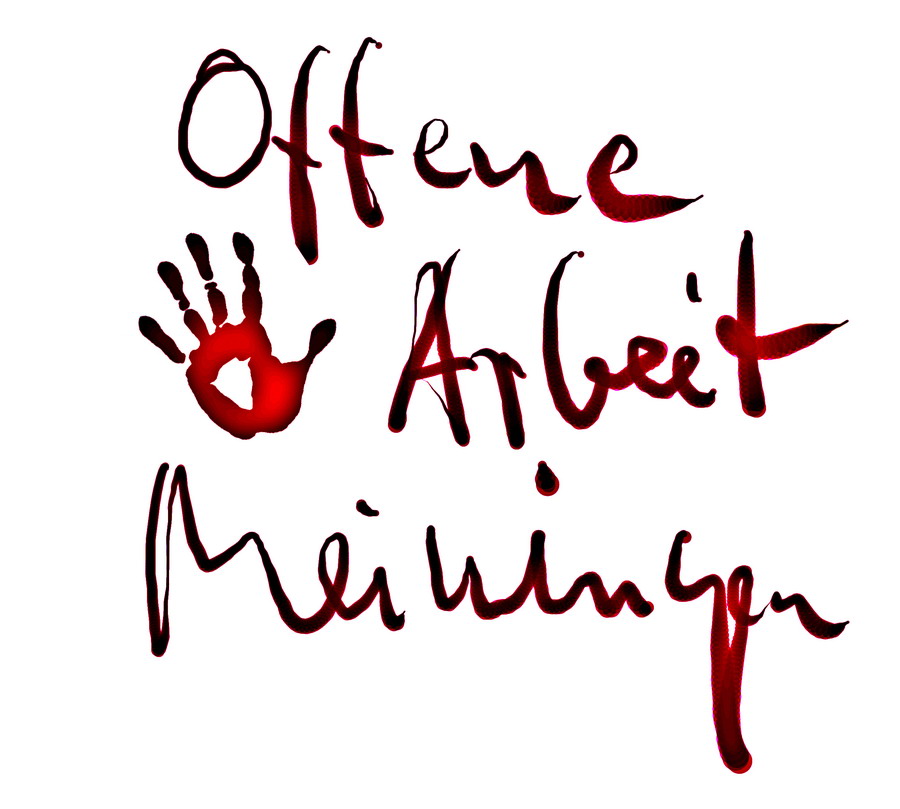 Anmeldung Hiermit melde ich mich/ mein Kind zum/zur ...............................................................................von  ………….…  20….   bis …….………  20….  an!Vor- und Nachname des Teilnehmers:	………………………………..………..………………     Straße, Hausnummer:		……………………………………………………........			PLZ/ Ort:				…………………………………………………………Telefon:				…………………………………………………………Email				…………………………………………………………Geburtsdatum:			……………………….……    Alter:        ….…... JahreWährend der Veranstaltung, Freizeit in dringenden Fällen zu benachrichtigen:Name:					…………………………………………………………Straße, Hausnummer:		…………………………………………………………PLZ/ Ort:			………………………………………………………… Telefon:				…………………………………………………………	Worauf ist besonders zu achten?( z.B. Allergien, Hitzeempfindlichkeit, Medikamenteneinnahme usw.)…………………………...………………………………………………………………………[O]   Mein Kind darf sich selbständig mit anderen Jugendlichen während der Maßnahme bewegen.………………………                   ………………………….                ………………………….Ort, Datum                                                                               Unterschrift Erziehungsberechtigte                                               Teilnehmer1. Anmeldungen zu Veranstaltungen und Reisen Anmeldungen sind verbindlich, wenn sie beim Veranstalter schriftlich eingereicht werden. Sie erfolgen über die jeweilige Kontaktperson in diesem Veranstaltungsplan (siehe Mitarbeiterseite). Sie bedürfen einer rechtsgültigen Unterschrift. 2. Datenschutz Die Angaben zur Anmeldung von Veranstaltungen werden vom Veranstalter gespeichert. Sie werden nicht an unberechtigte Dritte weitergegeben. Die Geburtsdaten werden für das Abrechnungsverfahren benötigt. Telefonnummern dienen der kurzfristigen Kontaktaufnahme. 3. Veranstaltungsdurchführung Der Veranstalter ist aus wichtigem Grund berechtigt, Abweichungen von dem vereinbarten Inhalt des Vertrages vorzunehmen, soweit die Abweichungen den Gesamtzuschnitt der gebuchten Veranstaltung (Reise) nicht wesentlich beeinträchtigen. Tritt durch derartige Maßnahmen eine erhebliche Änderung der Leistung ein, ist der Teilnehmende berechtigt, soweit möglich, kostenfrei umzubuchen oder vom geschlossenen Vertrag ohne Kosten zurückzutreten. Der Veranstalter verpflichtet sich, die Vertragspartner bei Eintritt derartiger Umstände sofort zu unterrichten. 4. Zahlung Bei Reisen ist nach Erhalt der Anmeldebestätigung die ausgewiesene Anzahlung von 10 % des Reisepreises sofort fällig. Sie wird voll auf den Reisepreis angerechnet. Bei Veranstaltungen ohne Vorauszahlung ist der Teilnehmerbeitrag zu Beginn der Veranstaltung zu entrichten. 5. Preisänderungen bei Reisebuchungen Wenn sich die Preise der Leistungsträger nach Vertragsschluss nachweisbar und unvorhergesehen erhöht haben (Beförderung, Gebühren, Steuern, Wechselkurse), kann der Veranstalter bis zum 21. Tag vor Reisebeginn Preiserhöhungen bis zu 5 % des Gesamtpreises verlangen. Bei Preiserhöhungen nach Vertragsschluss um mehr als 5 % des Gesamtpreises kann der Reisende kostenlos zurücktreten, bzw. die Teilnahme an einer mindestens gleichwertigen Reise verlangen, sofern dies möglich ist. 6. Rücktritt Bei Reisebuchungen ist der Abschluss einer Reiserücktrittsversicherung zu empfehlen. Falls eine Abmeldung außerhalb des Versicherungsschutzes liegt werden folgende Leistungen fällig: • 10 % des Reisepreises bis drei Monate vor Reisebeginn • 20 % des Reisepreises bis zwei Monate vor Reisebeginn • 50 % des Reisepreises bis einen Monat vor Reisebeginn • 60 % des Reisepreises bis 10 Tage vor Reisebeginn • 75 % des Reisepreises bis zum Beginn der Reise • Der volle Reisepreis ist zu zahlen, wenn der Reiseteilnehmer die Reise ohne vorherige Information nicht antritt. Rücktritt seitens des Veranstalters: Bei Nichterreichen einer ausgeschriebenen Mindestteilnehmerzahl ist der Veranstalter berechtigt, die Reise bis zu vier Wochen vor Reisebeginn abzusagen. In diesem Fall erhält der Reiseteilnehmer die geleistete Anzahlung unverzüglich zurück. 7. Haftung und Haftungsbegrenzung Die vertragliche Haftung des Veranstalters für Schäden, die nicht Körperschäden sind, ist auf den dreifachen Reisepreis beschränkt, soweit ein Schaden nicht vorsätzlich oder grob fahrlässig herbeigeführt wird. Das Gleiche gilt, soweit der Veranstalter für den Schaden allein wegen Verschuldens eines Leistungsträgers verantwortlich ist. Der Veranstalter haftet für • die gewissenhafte Vorbereitung • die sorgfältige Auswahl und Überwachung der Leistungsträger (Transport, Unterbringung …) • die ordnungsgemäße Erbringung der vertraglich vereinbarten Leistungen entsprechend der örtlichen Gegebenheiten. 8. Pass-, Visum- und Impfvorschriften Bei Auslandsreisen benötigt ein deutscher Teilnehmer den Personalausweis, sofern im Veranstaltungsplan nichts anderes erwähnt ist. In besonderen Fällen bestehen Visum- oder Impfvorschriften. Diese Vorschriften werden angegeben, ebenso die Fristen zur Beantragung der notwendigen Dokumente. Sollten nach Drucklegung des Veranstaltungsplanes Änderungen eintreten, wird der Teilnehmer darüber informiert. Der Teilnehmer ist für die Einhaltung aller für die Durchführung der Reise notwendigen Vorschriften selbst verantwortlich. 9. Ausschluss von Ansprüchen und Verjährung Ansprüche wegen nicht vertragsgemäßer Erbringung der Veranstaltung (Reise) hat der Teilnehmer innerhalb eines Monats nach vertraglich vorgesehener Beendigung der Maßnahme gegenüber dem Veranstalter geltend zu machen. Nach Ablauf der Frist kann der Teilnehmer Ansprüche geltend machen, wenn er ohne Verschulden an der Einhaltung der Frist verhindert worden ist. Vertragliche Ansprüche des Teilnehmers verjähren sechs Monate nach dem vertraglich vereinbarten Veranstaltungsende. 10. Gewährung / Schadenersatz Wird die Veranstaltung infolge eines Mangels erheblich beeinträchtigt, kann der Teilnehmer den Preis mindern oder den Vertrag kündigen. Die Kündigung ist erst zulässig, wenn der Veranstalter eine vom Teilnehmer bestimmte angemessene Frist hat verstreichen lassen, ohne Abhilfe zu leisten. Eine Fristsetzung entfällt, wenn Abhilfe unmöglich ist oder vom Veranstalter verweigert wird oder wenn die Kündigung des Vertrages durch ein besonderes Interesse des Teilnehmers gerechtfertigt ist. Darüber hinaus kann der Teilnehmer Schadenersatz wegen Nichterfüllung verlangen, es sei denn, der Mangel der Veranstaltung beruht auf einem Umstand, den der Veranstalter nicht zu vertreten hat.. 11. Medienrechte/DatenschutzMit der Anmeldung zu einer Maßnahme bzw. beim Besuch einer Veranstaltung der Evangelischen Jugend Werratal überlässt der Teilnehmer alle Rechte an Bild, Ton und Kontaktdaten den Veranstalter für dessen Verwaltungs-und Öffentlichkeitsarbeit. Falls dies nicht erwünscht ist, muss der Teilnehmer dies zu Beginn der Veranstaltung ausdrücklich mitteilen.